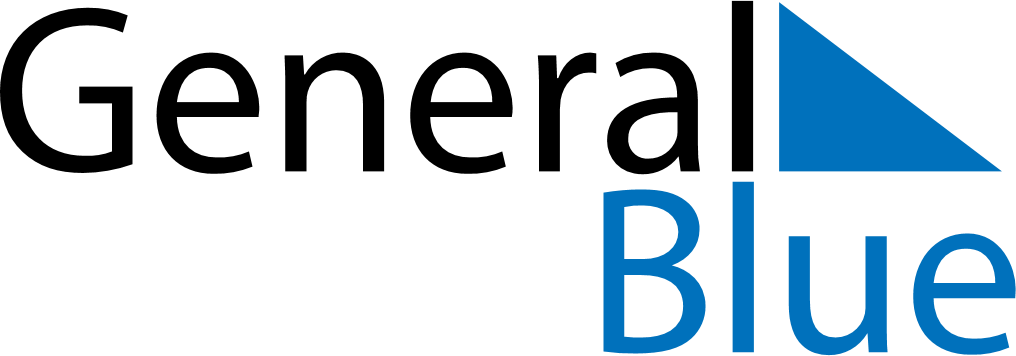 June 1980June 1980June 1980June 1980June 1980SundayMondayTuesdayWednesdayThursdayFridaySaturday123456789101112131415161718192021222324252627282930